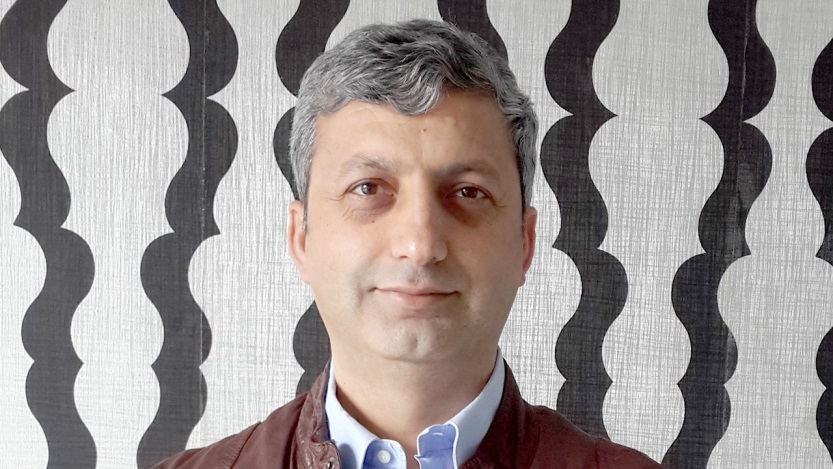 Öğretim Üyemiz Prof.Dr. İlhan ÖZTÜRK RePEc/IDEAS (Research Paper in Economics) verilerine göre dünyadaki 50,000 ekonomist arasında makaleleri en çok görüntülenenler arasında 1. Sırada yer almıştır.     RePEc veri tabanına kayıtlı 50,000 ekonomist ve 13,669 kuruluş yer almaktadır. Repec tarafından aylık olarak 36 gösterge kullanılarak yayınlanan sıralamaya göre, Prof. Dr. İlhan ÖZTÜRK Dünya genelinde makaleleri en çok görüntülenen ekonomistler arasında 1. Sırada yer almıştır. Prof. Dr. İlhan ÖZTÜRK’ün 155’in üzerinde Uluslararası Dergilerde yayınlanmış makalesi bulunmakta ve birçok uluslararası dergi editörlüğü ve hakem kurulu üyeliği bulunmaktadır. Ayrıca Mart 2018 itibari ile Google Scholar atıf verilerine göre çalışmalarına toplam 6,824 atıf yapılmış ve H-Endeksi 41’dir.RePEc sıralaması ve Google Scholar atıflar için ilgili linkler:.http://logec.repec.org/scripts/authorstat.pf?topnum=25&sortby=ld&item=exsoft&country=tr&.submit=New+List&.cgifields=citemshttps://ideas.repec.org/top/top.person.aabsviews.html#poz20https://scholar.google.com.tr/citations?user=_LnB9a8AAAAJ&hl=trAynı listede, Cag Universitesi  İktisadi ve İdari Bilimler Fakültesi,  Türkiye sıralamasında 7. olmuştur.*RePEc (Research Papers in Economics); ekonomik alanda araştırmaları yagınlaştırmak amacıyla 96 ülkeden yüzlerce gönüllü katılımcının oluşturduğu işbirliği platformudur.RankW.RankInstitutionScoreAuthorsAuthor shares1[2]İktisadi ve İdari Bilimler Fakültesi, Koç Üniversitesiİstanbul, Turkey1.871615.992[3]İktisat Bölümü, Bilkent ÜniversitesiAnkara, Turkey2.692321.963[1]Türkiye Cumhuriyet Merkez BankasıAnkara, Turkey3.26110105.694[4]İktisadi ve İdari Bilimler Fakültesi, Orta Doğu Teknik ÜniversitesiAnkara, Turkey4.823123.265[6]İktisat Bölümü, Boğaziçi Üniversitesiİstanbul, Turkey6.132220.516[7]Ekonomi Grubu, Sabancı Üniversitesiİstanbul, Turkey6.3411117[5]İktisadi ve İdari Bilimler Fakültesi, Çağ ÜniversitesiMersin, Turkey9.22118[9]İktisadi ve İdari Bilimler Fakültesi, TOBB Ekonomi ve Teknoloji ÜniversitesiAnkara, Turkey12.82129.379[8]İktisat Bölümü, İstanbul Medeniyet Üniversitesiİstanbul, Turkey13.9676.4510[10]İktisadi ve İdari Bilimler Fakültesi, Kadir Has Üniversitesi&#Istanbul, Turkey14.25109.99